Формирование основ финансовой грамотности на элективном курсе по математикеПритчина О.В., учитель математикиМБОУ города Кургана «Гимназия № 31»«Финансовая грамотность», связанная с финансовыми расчетами, представляет особый интерес в рамках повышения практической направленности обучения математике в школе. Знания основных финансовых понятий и умение их применять на практике дает возможность человеку квалифицированно управлять своими денежными средствами: вести учет доходов и расходов, избегать излишней задолженности, планировать личный бюджет, создавать сбережения.Сюжетные задачи с экономическим содержанием относятся к практическим. Их решение способствует более качественному усвоению содержания курса математики средней школы, позволяет осуществлять перенос полученных знаний и умений в экономику, что, в свою очередь, активизирует интерес школьников к задачам прикладного характера и изучению математики в целом. 	В ходе введения ФГОС каждый учитель столкнется с важностью и необходимостью достижения обучающимися трех групп планируемых образовательных результатов, сформулированных не в виде перечня знаний, умений и навыков, а в виде формируемых способов деятельности. Для учителя становится актуальным в первую очередь умение планировать и строить урок так, чтобы осознанно осуществлять формирование результатов обучения. Эта необходимость определяет структуру технологической карты урока, которая призвана зафиксировать не только виды деятельности учителя и учащихся на уроке, но и виды предполагаемых образовательных результатов. Наиболее удачной формой для технологической карты урока является таблица. Исходя из особенностей системно-деятельностного подхода определяются вертикальные столбцы карты: деятельность учителя и деятельность учащегося. Количество горизонтальных столбцов зависит от типа урока, т.к. тип урока определяет количество этапов, необходимых для его реализации. Некоторые этапы урока носят инвариантный характер: Этап организации учебного занятия; Этап подготовки учащихся к активной основной учебно-познавательной деятельности; Основной этап (этап изучения новых знаний и способов деятельности); Этап подведения итогов учебного занятия; Рефлексия.ТЕХНОЛОГИЧЕСКАЯ КАРТА УРОКА Предмет элективном курсе по математике          Класс  11     Тема урока  «Кредиты» Продолжительность: 40 минут.Цель урока: формирование навыков решения задач о кредитованииЗадачи: Обучающая: познакомить с методами погашения кредитов; сформировать умения решать задачи практического содержания. Развивающая: развивать логическое мышление, память, внимание;совершенствовать умения самостоятельной работы, учиться анализировать информацию и давать ей оценку.Воспитательная:воспитывать экономическую культуру и финансовую грамотность;воспитывать самостоятельность и ответственность при выполнении задания;Тип урока: комбинированныйОбразовательные ресурсы: компьютер с мультимедийным проекторомДидактический материал: Д. Д. Гущин «Встречи с финансовой математикой», С. А. Шестакова «ЕГЭ 2018. Математика с экономическим содержанием. Задача 17 (профильный уровень)»список Литературы1. Гущин, Д. Д. «Встречи с финансовой математикой» [Электронный ресурс]. – Режим доступа: https://ege.sdamgia.ru/doc/math/gushchin_dd-finmatematika.pdf  (дата обращения: 01.11.2018) – свободный2. Липсиц, И. В. «Экономика». Базовый курс: Учебник для 10, 11 классов общеобразоват.учрежд./И.В. Липсиц.- 15-е изд.- М.: ВИТА-ПРЕСС, 2012. – 272с.:ил.3. Шестаков, С. А. ЕГЭ 2018. Математика. Задачи с экономическим со- держанием. Задача 17 (профильный уровень) / Под ред. И. В. Ященко. — М.: МЦНМО, 2018. — 208 с.ЭтапызанятияДеятельность учителяДеятельность учащихсяУУД на этапах урока1.Организационный моментЗадача: подготовить к занятию, создать положительный эмоциональный настрой на усвоение учебного материала1. Приветствие2. Проверка готовности к уроку.3. Психологическая подготовка к восприятию занятия1. Приветствие
2. Подготовка к занятию3. Концентрация вниманияЛичностные результаты:-  формирование навыков самоорганизации2. Целевая установкаЗадача: подготовить обучающихся  к осознанному восприятию материала, стимулировать познавательный интерес 1. Создание положительной психолого-педагогической атмосферы.2.Предложение учащимся по ребусу определить тему урока 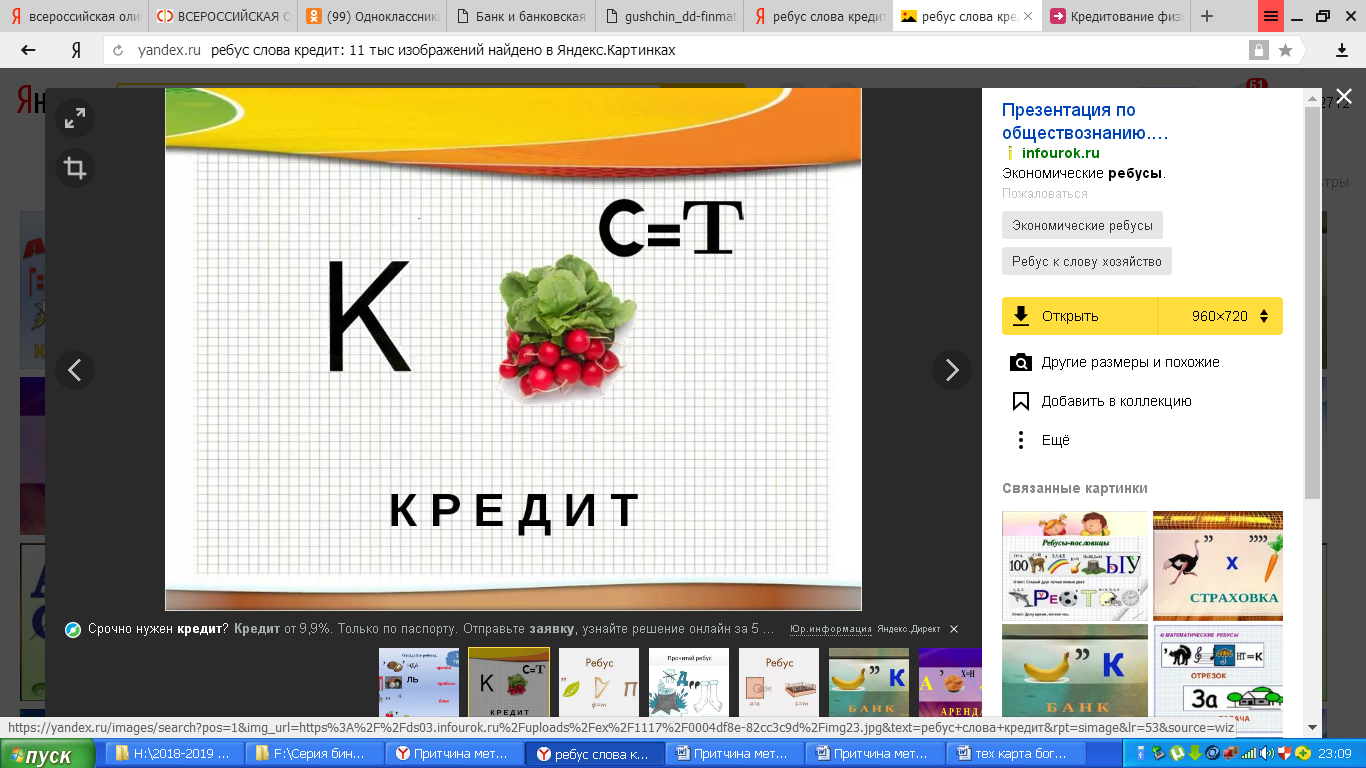 3. Формулировка цели урока.4. Подводящая проблемная беседа к теме1.Положительный настрой на занятие2.Записывают тему урокаРегулятивные УУД:- определение и формулировка цель;- преобразование информации из одной формы в другую3.Актуализация знаний учащихсяЗадача: актуализировать личный опыт каждого обучающегося  и содействовать его использованию в обучении1. Повторение понятия кредита, видов кредита.2. Составление таблицы: «Классификация кредитов» (Приложение 2).
3. Формирование и поддержание интереса учащихся к теме урока через решение несложных задач.1. Учащиеся дают определение кредита, составляют обобщающую таблицу по видам кредита.2. Решают задачи:   а) покупатель приобрел фотоаппарат за 10 тыс. руб. в кредит на 1 год под 20% годовых. Стоимость фотоаппарата через год составила 13 тыс. руб. Был ли выгоден кредит?    б) кредит на сумму 10 000 руб. выдан на год под 36% годовых с единовременным погашением с процентами в конце срока. Какова будет переплата?    в) кредит на сумму 10 000 руб. выдан на полгода под 36% годовых с единовременным погашением с процентами в конце срока. Какова будет переплата?Коммуникативные УУД:- допускать возможность существования у людей различных точек зрения, в том числе не совпадающих с его собственной;- учитывать разные мнения;- формулировать собственное мнение и позицию.4. Изучение нового материалаЗадача: познакомить с методами погашения кредитов; сформировать умения решать задачи практического содержания. 1. Знакомство с методами погашения кредитов: введение понятий: дифференцированные платежи, аннуитетные платежи.2. Наглядное представление (слайды) графиков погашения кредита дифференцированными платежами и погашения кредита аннуитетными платежами (Приложение 1).2. Знакомство с задачами 
об аннуитетных платежах и о дифференцированных платежах1. Учащиеся конспектируют новый материал.2 Совместно с учителем обсуждают и решают задачи:    а) 31 декабря 2014 года бизнесмен взял в банке 9 930 000 рублей в кредит под 10% годовых. Схема выплаты кредита следующая: 31 декабря каждого следующего года банк начисляет проценты на оставшуюся сумму долга (то есть увеличивает долг на 10%), затем бизнесмен переводит в банк определенную сумму ежегодного платежа. Какой должна быть сумма ежегодного платежа, чтобы бизнесмен выплатил долг тремя равными ежегодны- ми платежами?   б) Бизнесмен взял кредит в банке на срок 9 месяцев. В конце каждого месяца общая сумма оставшегося долга увеличивается на 12%, а затем уменьшается на сумму, уплаченную бизнесменом. Суммы, выплачиваемые в конце каждого месяца, подбираются так, чтобы в результате сумма долга каждый месяц уменьшалась равномерно, то есть на одну и ту же величину. Сколько процентов от суммы кредита составила сумма, уплаченная банку сверх кредита?Познавательные УУД:- анализ информации;- осуществление поиска новых знаний.Коммуникативные УУД:- донесение своей позиции;- умение слушать других5. Закрепление и применение полученных знаний и уменийПроверка усвоения учащимися изучаемого материала (постановка вопросов, решение задач)Активные действия учащихся при ответе на вопросы, решении задачи.  (15-го января планируется взять кредит в банке на 19 месяцев. Условия его возврата таковы: 1-го числа каждого месяца долг возрастет на q% по сравнению с концом предыдущего месяца; со 2-го по 14-е число каждого месяца необходимо выплатить часть долга; 15-го числа каждого месяца долг должен быть на одну и ту же сумму меньше долга на 15-е число предыдущего месяца. Известно, что общая сумма выплат после полного погашения кредита на 30% больше суммы, взятой в кредит. Найдите q.)6. Итог урока.Задача: проанализировать и оценить деятельность обучающихсяПодведение  итогов  урока:-соотношение цели занятия и уровень ее достижения; - оценочные суждения о мере участия всех обучающихся или каждого в работе на данном уроке;- выставление оценок с комментариями.Обсуждение итогов урока7. Домашнее задание1.Организует запись домашнего задания.2. Комментирует.3. Нацеливает на качественное выполнение работыЗаписываютдомашнее заданиеЛичностные результаты:-  формирование навыков самоорганизации8. РефлексияЗадача: проанализировать  деятельность обучающихся, рефлексия 1.Мобилизация обучающихся на рефлексию.2.Обеспечение условий усвоения обучающимися принципов саморегуляции и сотрудничестваПроводят самоанализ, критическую оценку своей деятельности на данном занятииЛичностные результаты:-рефлексия способов  и условий действия, контроль и оценка процесса и результатов деятельности